MODELO DE SOLICITAÇÃO DE PROPOSTA 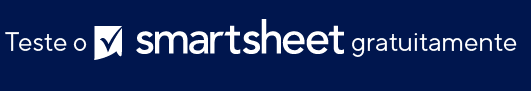 AVISO DE ISENÇÃO DE RESPONSABILIDADEQualquer artigo, modelo ou informação fornecidos pela Smartsheet no site são apenas para referência. Embora nos esforcemos para manter as informações atualizadas e corretas, não fornecemos garantia de qualquer natureza, seja explícita ou implícita, a respeito da integridade, precisão, confiabilidade, adequação ou disponibilidade do site ou das informações, artigos, modelos ou gráficos contidos no site. Portanto, toda confiança que você depositar nessas informações será estritamente por sua própria conta e risco.Nome da empresaNome da empresaLogotipo da empresaINTRODUÇÃOUm resumo da sua organização, do problema e do produto ou serviço que você deseja oferecer como soluçãoUm resumo da sua organização, do problema e do produto ou serviço que você deseja oferecer como soluçãoDECLARAÇÃO DE PROPÓSITOComo este projeto se encaixa nas metas da sua organizaçãoComo este projeto se encaixa nas metas da sua organizaçãoINFORMAÇÕES CONTEXTUAISVisão geral da empresa, incluindo missão, visão, metas. Descreva sua estrutura e operações de liderança.Visão geral da empresa, incluindo missão, visão, metas. Descreva sua estrutura e operações de liderança.ESCOPO DE TRABALHODetalhes sobre o projeto, incluindo recursos, funcionalidades, produtos e padrões de desempenhoDetalhes sobre o projeto, incluindo recursos, funcionalidades, produtos e padrões de desempenhoREQUISITOS TÉCNICOSDetalhes logísticos. Para um site, pode ser outros fornecedores e softwares. Para um projeto de construção civil ou militar, podem ser os requisitos do produto ou as especificações ou licenças arquitetônicas.Detalhes logísticos. Para um site, pode ser outros fornecedores e softwares. Para um projeto de construção civil ou militar, podem ser os requisitos do produto ou as especificações ou licenças arquitetônicas.PÚBLICO-ALVOQuem você planeja alcançar com este produto ou serviço e o que você sabe sobre essas pessoasQuem você planeja alcançar com este produto ou serviço e o que você sabe sobre essas pessoasORÇAMENTOUma visão geral da quantidade de provisão disponível para o projeto, juntamente com cronogramas de pagamento ou outras considerações fiscaisUma visão geral da quantidade de provisão disponível para o projeto, juntamente com cronogramas de pagamento ou outras considerações fiscaisCRONOGRAMA 
DO PROJETOPrazo para que o projeto seja concluído com cronograma para os principais produtos e aprovaçõesPrazo para que o projeto seja concluído com cronograma para os principais produtos e aprovaçõesTERMOS E CONDIÇÕES CONTRATUAISData de início e término esperada do contrato, opções de renovação, condições de pagamento, além de incentivos ou sanções com base no desempenho do fornecedorData de início e término esperada do contrato, opções de renovação, condições de pagamento, além de incentivos ou sanções com base no desempenho do fornecedorCRONOGRAMA DA RFP E PROCESSO DE ANÁLISEPrazo para enviar propostas e o período esperado para analisar as respostas e notificar aos licitantes sua situaçãoPrazo para enviar propostas e o período esperado para analisar as respostas e notificar aos licitantes sua situaçãoQUESTIONÁRIO DE FORNECEDORReferências de clientes anteriores, contatos, situação financeira, quaisquer vínculos comerciais relacionados ou conflitos de interessesReferências de clientes anteriores, contatos, situação financeira, quaisquer vínculos comerciais relacionados ou conflitos de interessesCRITÉRIOS DE 
SELEÇÃOComo você priorizará as respostas da RFP e ponderará as propostasComo você priorizará as respostas da RFP e ponderará as propostasREQUISITOS 
DAS PROPOSTASO formato e a estrutura das respostas e detalhes sobre como as respostas devem ser enviadas a vocêO formato e a estrutura das respostas e detalhes sobre como as respostas devem ser enviadas a vocêCONTATOO nome e os detalhes de contato para a pessoa que responderá perguntas para fornecedores e se comunicará com as partes interessadasO nome e os detalhes de contato para a pessoa que responderá perguntas para fornecedores e se comunicará com as partes interessadas